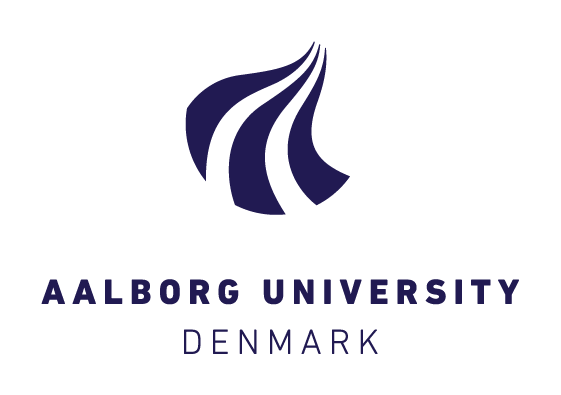 Name of PhD student / author:Navn på ph.d.-studerende / forfatter:	      Department name:Institutnavn: 			     I hereby solemnly declare that my submitted thesis with the title:Jeg erklærer herved på tro og love, at min indleverede afhandling med titlen: “     ” has not been subject to any previous assessment / ikke tidligere har været under bedømmelse.Declaration of Compliance with Good Scientific Practice / Erklæring om overholdelse af god videnskabelig praksis By signing this declaration, I confirm that the PhD thesis submitted by me was done, to the best of my belief, in accordance with good scientific practice (according to the ministerial guidelines http://ufm.dk/publikationer/2014/the-danish-code-of-conduct-for-research-integrity).Jeg bekræfter hermed med min underskrift, at den af mig indleverede ph.d.-afhandling efter min bedste overbevisning er udfærdiget i overensstemmelse med god videnskabelig praksis (jævnfør ministeriets retningslinjer http://ufm.dk/publikationer/2014/the-danish-code-of-conduct-for-research-integrity).__________________		__________________________________________
Date / Dato			Signature / Underskrift